Поселковая администрация сельского поселения «Поселок Детчино»Малоярославецкого  районаКалужской  областиПОСТАНОВЛЕНИЕ«18» декабря  2018 г.      					                                № 483О внесении изменений в муниципальную Программу«Развитие муниципальной службы в сельском поселении «Поселок Детчино» утвержденную, постановлением поселковой администрации сельского поседения «Поселок Детчино» № 565 от 18.11.2016.         В соответствии  со статьей 179 Бюджетного Кодекса Российской Федерации, постановлением администрации сельского поселения «Поселок Детчино» от 01.11.2013 № 276 «Об утверждении Порядка принятия муниципальных программ сельского поселения «Поселок Детчино», их формирования и реализации и Порядка проведения оценки эффективности реализации муниципальных программ» для уточнения отдельных позиций муниципальной программы « Развитие муниципальной службы в сельском поселении «Поселок Детчино» на 2017-2021 г.г.» утвержденную, постановлением поселковой администрации сельского поседения «Поселок Детчино» № 565от 18.11.2016 г., руководствуясь Уставом сельского поселения «Поселок Детчино»Поселковая администрация сельского поселения «Поселок Детчино»П О С Т А Н О В ЛЯ Е Т:1.Внести следующие изменения в Паспорт муниципальной программы «Развитие муниципальной службы»  в сельском поселении «Поселок Детчино» на 2017-2021г.г.»:    2.В раздел «Объемы и источники финансирования программы  добавить строки финансирование по годам:2019 год-8604,9тыс. рублей бюджет сельского поселения «Поселок Детчино», 2020 год-8675,2тыс. рублей бюджет сельского поселения «Поселок Детчино»;2021 год-8805,5 тыс. рублей бюджет сельского поселения «Поселок Детчино»;2.Внести изменения в раздел 4 «Ресурсное обеспечение программы» и изложив его в следующей редакции: Финансирование программы осуществляется в 2019-2021 годах Объем финансирования программы составляет 26085,6 тыс. рублей. Ежегодный объем финансирования программы подлежит уточнению при формировании бюджета.3.Внести изменения в  раздел 8 таблицы «Перечень основных мероприятий п.11финансовое обеспечение и содержание администрации сельского поселения «Поселок Детчино» изложив его в новой редакции:4.Контроль за исполнением настоящего постановления возложить на главного специалиста поселковой администрации сельского поселения «Поселок Детчино» Гришину Н.А.5.Настоящее постановление  вступает в силу с момента подписания и подлежит размещению на официальном сайте поселковой администрации сельского поселения «Поселок Детчино».Глава администрации сельского поселения«Поселок Детчино»                                                                                  Е.Л.ЗаверинМероприятияИсполнителиСроки исполн.Источники финансированияИтого2019202020211.Совершенствование правовых и организационных основ муниципальной службы1.Совершенствование правовых и организационных основ муниципальной службы1.Совершенствование правовых и организационных основ муниципальной службы1.Совершенствование правовых и организационных основ муниципальной службы1.Совершенствование правовых и организационных основ муниципальной службы1.Совершенствование правовых и организационных основ муниципальной службы1.Совершенствование правовых и организационных основ муниципальной службы1.Совершенствование правовых и организационных основ муниципальной службыФинансовое обеспечение и содержание администрации СП «Поселок Детчино»Администрация СП «Поселок Детчино»2017-2021 гБюджет сельского поселения «Поселок Детчино»26085,68604,98675,28805,5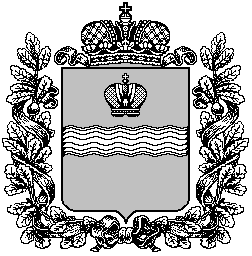 